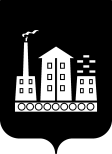 АДМИНИСТРАЦИЯГОРОДСКОГО ОКРУГА СПАССК-ДАЛЬНИЙПОСТАНОВЛЕНИЕ  01 июня 2022 г.              г. Спасск-Дальний, Приморского края                  № 347-па О внесении изменений в постановление Администрации городского округа Спасск-Дальний от 9 февраля 2022 года № 70-па «Об утверждении Порядка предоставления субсидий из бюджета городского округа Спасск-Дальний юридическим лицам (за исключением субсидий государственным и муниципальным учреждениям), индивидуальным предпринимателям на возмещение затрат в связи с проведением капитального ремонта фасадов многоквартирных домов, расположенных на территории городского округа Спасск-Дальний»В соответствии с Бюджетным кодексом Российской Федерации, статьей 191 Жилищного кодекса Российской Федерации, Федеральным законом от 06 октября 2003 г. № 131-ФЗ «Об общих принципах организации местного самоуправления в Российской Федерации», постановлением Правительства Российской Федерации от 18 сентября 2020 г. № 1492 «Об общих требованиях к нормативным правовым актам, муниципальным правовым актам, регулирующим предоставление субсидий, в том числе грантов в форме субсидий, юридическим лицам, индивидуальным предпринимателям, а также физическим лицам - производителям товаров, работ, услуг, и о признании утратившими силу некоторых актов Правительства Российской Федерации и отдельных положений некоторых актов Правительства Российской Федерации», Администрация городского округа Спасск-ДальнийПостановляет:Внести в Порядок предоставления субсидий из бюджета городского округа Спасск-Дальний юридическим лицам (за исключением субсидий государственным и муниципальным учреждениям), индивидуальным предпринимателям на возмещение затрат в связи с проведением капитального ремонта фасадов многоквартирных домов, расположенных на территории городского округа Спасск-Дальний,  утвержденный постановлением Администрации городского округа Спасск-Дальний от 09 февраля 2022 г.  № 70-па, следующие изменения: абзац второй пункта 2.3 изложить в следующей редакции:«Соглашения о предоставлении субсидий заключаются по форме, установленной приложением № 2 настоящего Порядка»; пункт 2.4 дополнить абзацем следующего содержания: 	«- заявку по форме, установленной приложением № 1 к настоящему Порядку»; 	1.3 дополнить Порядок  приложениями № 1, № 2 следующего содержания (прилагаются). Административному управлению Администрации городского округа Спасск-Дальний (Моняк) опубликовать настоящее постановление в периодическом печатном издании и разместить на официальном сайте правовой информации городского округа Спасск-Дальний.Контроль за исполнением настоящего постановления возложить на заместителя главы Администрации городского округа Спасск-Дальний       Патрушева К.О.Глава городского округа Спасск-Дальний                                         О.А. Митрофанов ЗАЯВКА № ___ от  ____ _________ 20 __  годана  возмещение стоимости затрат в связи с проведением капитального ремонта фасадов многоквартирных домов, расположенных на территории городского округа Спасск-ДальнийПолучатель:____________________________________________________________(полное наименование организации)Администрация городского округа Спасск-ДальнийОснование: Соглашение от «____ » _______________ 20___ года    № _______  Сумма возмещения стоимости услуг составляет______________________________ рублей.Приложение № 2к Порядку предоставления субсидий из бюджета городского округа Спасск-Дальний юридическим лицам (за исключением субсидий государственным и муниципальным учреждениям), индивидуальным предпринимателям на возмещение затрат в связи с проведением капитального ремонта фасадов многоквартирных домов, расположенных на территории городского округа Спасск-ДальнийСОГЛАШЕНИЕо предоставлении субсидий из бюджета городского округа Спасск-Дальний на возмещение затрат юридическим лицам (за исключением субсидий государственным и муниципальным учреждениям), индивидуальным предпринимателям в связи с проведением капитального ремонта фасадов многоквартирных домов, расположенных на территории городского округа Спасск-Дальний«____» ____________ 20____г.                                                                 № _______Администрация городского округа Спасск-Дальний Приморского края, именуемая в дальнейшем «Администрация», в лице _____________________________________________________________________,(наименование должности лица, представляющего Администрацию)действующего на основании______________________________________________________________________________________________________________с одной  стороны и организация,  _______________________________________________________________________(наименование организации ____________________________________________________________________________________именуемой в дальнейшем «Получатель», в лице ______________________________ _____________________________________________________________________         (фамилия, имя, отчество должностного лица, представляющего Получателя)действующего на основании _____________________________________________,с другой стороны, далее именуемые «Стороны»,   постановлением Администрации городского округа Спасск-Дальний от 09 февраля 2022 года № 70-па «Об утверждении Порядка предоставления субсидий из бюджета городского округа Спасск-Дальний юридическим лицам (за исключением субсидий государственным и муниципальным учреждениям), индивидуальным предпринимателям на возмещение затрат в связи с проведением капитального ремонта фасадов многоквартирных домов, расположенных на территории городского округа Спасск-Дальний (далее – Порядок предоставления субсидий), заключили настоящее Соглашение о нижеследующем.I. Предмет Соглашения1.1. Предметом настоящего Соглашения является возмещение юридическим лицам (за исключением субсидий государственным и муниципальным учреждениям), индивидуальным предпринимателям затрат в связи с проведением капитального ремонта фасадов многоквартирных домов, расположенных на территории городского округа Спасск-Дальний (далее – возмещение стоимости услуг). II. Финансовое обеспечение2.1. Возмещение стоимости услуг осуществляется в соответствии со сводной бюджетной росписью бюджета городского округа Спасск-Дальний, кассовым планом исполнения бюджета городского округа Спасск-Дальний в пределах лимитов бюджетных ассигнований, доведенных Администрации на указанные цели в текущем финансовом году в соответствии с решением о бюджете городского округа Спасск-Дальний, по кодам классификации расходов бюджетов Российской Федерации (далее - коды БК) на цели, указанные в разделе I настоящего Соглашения, в следующем размере в 20____ году:по коду _________________ в  сумме __________    (__________________) рублей.2.2. Возмещение стоимости услуг Получателю осуществляется исходя из стоимости работ по капитальному ремонту фасадам многоквартирных домов, расположенных на территории городского округа Спасск-ДальнийIII. Условия и порядок возмещения стоимости услуг3.1. Возмещение стоимости услуг осуществляется на цели, указанные в разделе I настоящего Соглашения, при представлении Получателем в Администрацию документов, подтверждающих факт произведенных Получателем затрат по капитальному ремонту фасадам многоквартирных домов, расположенных на территории городского округа Спасск-Дальний, а также иных документов, определенных в приложении № 1 к настоящему Соглашению, являющемуся неотъемлемой частью настоящего Соглашения.3.2. Перечисление средств на возмещение стоимости услуг осуществляется на счет Получателя, указанный в разделе VII настоящего Соглашения, в соответствии с бюджетным законодательством Российской Федерации, в порядке и сроки, установленные Порядком предоставления субсидий.IV. Взаимодействие Сторон4.1. Администрация обязуется:4.1.1. Осуществлять возмещение стоимости услуг Получателю 
в соответствии с разделом III настоящего Соглашения.4.1.2. Рассматривать и осуществлять проверку представленных Получателем документов в порядке и в сроки, установленные Порядком предоставления субсидий.4.1.3. Обеспечивать перечисление средств на возмещение стоимости работ Получателю в соответствии с пунктом 3.2 настоящего Соглашения.4.1.4. Осуществлять контроль за соблюдением Получателем порядка, целей и условий для возмещения стоимости услуг, установленных порядком предоставления субсидий и настоящим Соглашением, в том числе в части достоверности представляемых Получателем в соответствии с настоящим Соглашением сведений, путем проведения плановых и (или) внеплановых проверок.4.1.5. В случае установления Администрацией или получения от органа муниципального финансового контроля информации о факте(ах) нарушения Получателем порядка, целей и условий для возмещения стоимости услуг, предусмотренных Порядком предоставления субсидий и настоящим Соглашением, в том числе указания в документах, представленных Получателем недостоверных сведений, направлять Получателю требование об обеспечении возврата средств, направленных на возмещение стоимости услуг в бюджет городского округа Спасск-Дальний в размере и в сроки, определенные Порядком предоставления субсидий.4.1.6. Рассматривать предложения, документы и иную информацию, направленную Получателем, а также направлять разъяснения Получателю по вопросам, связанным с исполнением настоящего Соглашения в течение 10 рабочих дней со дня их получения и уведомлять Получателя о принятом решении (при необходимости).4.2. Администрация вправе:4.2.1. Принимать решение об изменении условий настоящего Соглашения, в том числе на основании информации и предложений, направленных Получателем в соответствии с подпунктом 4.4.1 пункта 4.4 настоящего Соглашения. 4.2.2. Запрашивать у Получателя документы и информацию, необходимые для осуществления контроля за соблюдением Получателем порядка, целей и условий для возмещения стоимости услуг, установленных Порядком предоставления субсидий и настоящим Соглашением, в соответствии с подпунктом 4.1.4  пункта 4.1 настоящего Соглашения.4.3. Получатель обязуется:4.3.1. Обеспечивать соблюдение порядка, целей и условий возмещения стоимости услуг, установленных Порядком предоставления субсидий и настоящим Соглашением.4.3.2. Предоставлять в Администрацию:документы, установленные подпунктом 3.1 настоящего Соглашения;направлять по запросу Администрации документы и информацию, необходимые для осуществления контроля за соблюдением порядка, целей и условий возмещения стоимости услуг в соответствии с подпунктом 4.2.2 пункта 4.2 настоящего Соглашения, в течение 10 рабочих дней со дня получения указанного запроса.4.3.3. В случае получения от Администрации требования в соответствии с подпунктом 4.1.5 пункта 4.1 настоящего Соглашения:4.3.3.1. устранять факт(ы) нарушения условий, целей и порядка, возмещения стоимости услуг в сроки, определенные в требовании;4.3.3.2. возвращать в бюджет муниципального образования средства на возмещение стоимости услуг в размере, указанном в требовании, и в сроки, определенные Порядком предоставления субсидий.4.3.4. Обеспечивать полноту и достоверность сведений, представляемых в Администрацию в рамках настоящего Соглашением.4.3.5. Обеспечивать согласие и беспрепятственный доступ на осуществление Администрацией и органами муниципального финансового контроля проверок соблюдения Получателем условий, целей и порядка возмещения стоимости услуг в соответствии с Порядком предоставления субсидий и настоящим Соглашением.4.3.6. Выполнять иные обязательства в соответствии с бюджетным законодательством Российской Федерации, Приморского края и Порядком предоставления субсидий.4.4. Получатель вправе:4.4.1. Направлять в Администрацию предложения о внесении изменений в настоящее Соглашение, в том числе в случае установления необходимости изменения размера возмещения стоимости услуг, с приложением информации, содержащей финансово-экономическое обоснование данного изменения.4.4.2. Обращаться в Администрацию за разъяснениями в связи с исполнением настоящего Соглашения.V. Ответственность Сторон5.1. В случае неисполнения или ненадлежащего исполнения своих обязательств по настоящему Соглашению Стороны несут ответственность в соответствии с законодательством Российской Федерации.VI. Заключительные положения6.1. Споры, возникающие между Сторонами в связи с исполнением настоящего Соглашения, решаются ими, по возможности, путем проведения переговоров с оформлением соответствующих протоколов или иных документов.При недостижении согласия споры между Сторонами решаются в судебном порядке.6.2. Настоящее Соглашение вступает в силу со дня его подписания Сторонами, но не ранее доведения лимитов бюджетных обязательств, указанных в пункте 2.1 настоящего Соглашения, и действует до полного исполнения Сторонами своих обязательств по настоящему Соглашению.6.3. Изменение настоящего Соглашения осуществляется в случае изменения законодательства Российской Федерации, Приморского края связанных с вопросами погребении и похоронного дела; в случае внесения изменений в Порядок предоставления субсидий; а также по основаниям, согласно положениям подпункта 4.2.1 пункта 4.2 настоящего Соглашения, по инициативе Сторон и оформляется в виде дополнительного соглашения к настоящему Соглашению, которое являются его неотъемлемой частью, и вступает в силу после его подписания Сторонами.6.4. Расторжение настоящего Соглашения возможно в случае:6.4.1. реорганизации или прекращения деятельности Получателя;6.4.2. нарушения Получателем порядка, условий, целей и порядка возмещения стоимости услуг, установленных Порядком предоставления субсидий и настоящим Соглашением.6.5. Соглашение составлено в двух экземплярах, имеющих равную юридическую силу (по одному экземпляру для каждой из Сторон).VII. Платежные реквизиты СторонVIII. Подписи СторонПриложение № 1								к соглашению о предоставлении субсидий из бюджета городского округа Спасск-Дальний на возмещение затрат юридическим лицам (за исключением субсидий государственным  и муниципальным учреждениям), индивидуальным предпринимателям в связи с проведением капитального ремонта фасадов многоквартирных домов, расположенных на территории городского округа Спасск-ДальнийПереченьдокументов, подтверждающих факт произведенных Получателем затрат по капитальному ремонту фасадам многоквартирных домов, расположенных на территории городского округа Спасск-Дальний1. Договор между заказчиком и подрядной организацией на выполнение работ по капитальному ремонту фасада многоквартирного дома, расположенного на территории городского округа Спасск-Дальний.2. Акт о приемке выполненных работ (форма N КС-2), подписанный лицами, которые уполномочены действовать от имени получателей субсидий, технического заказчика, подрядной организации, а также представителями многоквартирного дома, на территории которого выполнялись работы.3. Акты на скрытые работы.4. Фотоотчет о ходе работ на электронном носителе (диск, флеш-карта).5. Справка о стоимости выполненных работ и затрат (форма № КС-3), подписанная лицами, которые уполномочены действовать от имени получателей субсидий, подрядной организации.Приложение № 1к Порядку предоставления субсидий из бюджета городского округа Спасск-Дальний юридическим лицам (за исключением субсидий государственным и муниципальным учреждениям), индивидуальным предпринимателям на возмещение затрат в связи с проведением капитального ремонта фасадов многоквартирных домов, расположенных на территории городского округа Спасск-Дальний №Наименование работы (услуги)Единица измеренияКоличествоЦена,руб.Сумма субсидии, руб.1234561. Возмещение стоимости затрат в связи с проведением капитального ремонта фасадов многоквартирных домов, расположенных на территории городского округа Спасск-ДальнийЧел.Итого:Итого:Без налога (НДС):Без налога (НДС):-Всего (с учетом НДС)Всего (с учетом НДС)Получатель:_______________________________                             (Наименование)       ______________________________Администрация:___________________________________  (Наименование)_____________________________________________________________________  Ф.И.О.                     (подпись)   М.П. _______________________________________                              Ф.И.О.                            (подпись)   М.ПАдминистрация (Наименование)Получатель (Наименование)Местонахождение:(адрес, фактический адрес)Тел./факс Местонахождение:(юридический адрес, фактический адрес)БИК ТОФКБанк,ОКТМОЕдиный казначейский счет,Казначейский счет,л/с,ИНН                       КППОГРН Платежные реквизиты:Наименование учреждения Банка России, БИКРасчетный счетДолжность лица, представляющего АдминистрациюДолжность лица, представляющего Получателя____________________________________________________________________                           (подпись) __________________________________                                                          (Ф.И.О.)М.П.______________________________________________________________________                         (подпись)  __________________________________                                                        (Ф.И.О.)М.П.